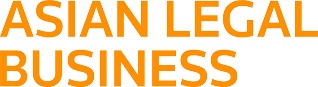 2020 ALB China Top 15 Litigators Submission Form2020 ALB China 十五佳诉讼律师申报表Nomination No. 1提名人选之一Basic details 基本信息Career highlights执业生涯突出表现Please clearly mark CONFIDENTIAL next to the names or cases that are not publishable. 如有名字或案件不能发表，请明确在其旁边标注“保密”Recommendations推荐与评价Other information补充信息Nomination No. 2提名人选之二Basic details 基本信息Career highlights执业生涯突出表现Please clearly mark CONFIDENTIAL next to the names or cases that are not publishable. 如有名字或案件不能发表，请明确在其旁边标注“保密”Recommendations推荐与评价Other information补充信息* 参选律师要求：1) 具有中华人民共和国执业资格；且 2) 在2018年12月1日至2019年12月1日，曾在中国大陆开庭的诉讼案件中，或代表中国客户在境外诉讼案件中，有出色表现。    The candidate lawyer should: 1) admitted in PRC; and 2) had outstanding achievement in litigation case(s) EITHER taking place in Mainland China OR representing a Chinese client overseas, from 1 Dec 2018 to 1 Dec 2019.* 每一家律师事务所最多可提名2位律师，请内部沟通一致并使用一名联系人提交申请；    One firm can nominate at most TWO lawyers who had outstanding achievement in the litigation area, please make submission through one contact each firm; * 表格以中文或英文或中英双语填写均可。    Submission form can be filled in Chinese, or English or bilingual.* The deadline for submission is Monday, Dec. 23, 2019, 6:00 pm (Beijing time)提交报名截止时间为2019年12月23日(周一)下午六点。 * Please mail your submission to: TRALB.Ranking@thomsonreuters.com    请于截止日期之前将报名表格发送到: TRALB.Ranking@thomsonreuters.comCandidate Name被提名律师姓名Current Law firm所在律师事务所Practice Area(s)执业领域Location工作地点Age年龄Years of Legal Career从业年限Current Title 职务级别Years in Current Firm 当前律所工作年限Year of Admitted in PRC 中华人民共和国律师执业资格获得年份Previous firm(s) and Duration (If applicable)此前工作经历及年份（如果有）Please list up to five of the most important litigation cases in career life. 请列举候选人代理过的最重大诉讼案件，不超过5个。(Please specify candidate’s role, as well as complexity, innovation,  or impact of the cases.请描述候选人在案件中的角色，以及案件的复杂性、创新性、影响等)Please list up to ten of the most significant litigation cases in the last 12 months.请列举候选人过去12个月中代理的最重要诉讼案件，不超过10个。(Please specify candidate’s role, as well as complexity, innovation, or impact of the cases. 请描述候选人在案件中的角色，以及案件的复杂性、创新性、影响等)Please list up to five of candidate’s key clients.请列举候选人的主要客户，不超过5个Please list up to 5 new clients wins in the past 12 months.请列举候选人过去12个月中获得的新客户，不超过5个Please list any significant accolades the candidate has received for work in the form of public recognition, awards etc.候选人曾获得奖项Some client comments the candidate has received (If available, please name a client contact for reference)客户对候选人有何评价(如有可能请提供一位客户作为推荐人) Comments from managing partner or colleague (If available, please name a contact for reference)律所领导或同事对候选人有何评价(如有可能请提供一位领导或同事作为推荐人)Personal philosophy, i.e. the motivation and excitement about work 个人哲学。如择业原因、工作动力等Future plans  and career ambitions将来计划，未来几年的安排，长远目标Other relevant information (including, but not limited to, pro-bono work, charity work, social service etc.)其他提名理由（包括但不限于法律援助，慈善活动，社会公益工作等）Candidate Name被提名律师姓名Current Law firm所在律师事务所Practice Area(s)执业领域Location工作地点Age年龄Years of Legal Career从业年限Current Title 职务级别Years in Current Firm 当前律所工作年限Year of Admitted in PRC 中华人民共和国律师执业资格获得年份Previous firm(s) and Duration (If applicable)此前工作经历及年份（如果有）Please list up to five of the most important litigation cases in career life.请列举候选人代理过的最重大诉讼案件，不超过5个。(Please specify candidate’s role, as well as complexity, innovation,  or impact of the cases.请描述候选人在案件中的角色，以及案件的复杂性、创新性、影响等)Please list up to ten of the most significant litigation cases in the last 12 months.请列举候选人过去12个月中代理的最重要诉讼案件，不超过10项。(Please specify candidate’s role, as well as complexity, innovation,  or impact of the cases.请描述候选人在案件中的角色，以及案件的复杂性、创新性、影响等)Please list up to five of candidate’s key clients.请列举候选人的主要客户，不超过5个Please list up to 5 new clients wins in the past 12 months.请列举候选人过去12个月中获得的新客户，不超过5个Please list any significant accolades the candidate has received for work in the form of public recognition, awards etc.候选人曾获得奖项Some client comments the candidate has received (If available, please name a client contact for reference)客户对候选人有何评价(如有可能请提供一位客户作为推荐人) Comments  from managing partner or colleague (If available, please name a contact for reference)律所领导或同事对候选人有何评价(如有可能请提供一位领导或同事作为推荐人)Personal philosophy, i.e. the motivation and excitement about work 个人哲学。如择业原因、工作动力等Future plans  and career ambitions将来计划，未来几年的安排，长远目标Other relevant information (including, but not limited to, pro-bono work, charity work, social service etc.)其他提名理由（包括但不限于法律援助，慈善活动，社会公益工作等）